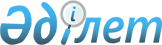 Орал қаласы бойынша 2014 жылы қоғамдық жұмыстарды ұйымдастыру және қаржыландыру туралы
					
			Күшін жойған
			
			
		
					Батыс Қазақстан облысы Орал қаласы әкімдігінің 2013 жылғы 30 желтоқсандағы № 4111 қаулысы. Батыс Қазақстан облысы Әділет департаментінде 2014 жылғы 24 қаңтарда № 3417 болып тіркелді. Күші жойылды - Батыс Қазақстан облысы Орал қаласы әкімдігінің 2015 жылғы 16 қантардағы № 141 қаулысымен      

 Ескерту. Күші жойылды - Батыс Қазақстан облысы Орал қаласы әкімдігінің 16.01.2015 № 141 қаулысымен (алғашқы ресми жарияланған күннен бастап қолданысқа енгізіледі).      Қазақстан Республикасының 2001 жылғы 23 қаңтардағы "Қазақстан Республикасындағы жергілікті мемлекеттік басқару және өзін-өзі басқару туралы" Заңына, Қазақстан Республикасының 2001 жылғы 23 қаңтардағы "Халықты жұмыспен қамту туралы" Заңына, Орал қалалық мәслихатының 2011 жылғы 27 қаңтардағы № 36-2 "Орал қаласының 2011-2015 жылдарға арналған даму бағдарламасын бекіту туралы" шешіміне сәйкес және жұмыс берушілердің өтінімі бойынша Орал қаласының әкімдігі ҚАУЛЫ ЕТЕДІ:

      1. 

Орал қаласында 2014 жылы қоғамдық жұмыстар жұмыссыздарға әдейі арналған уақытша жұмыс орындарын ашу жолымен ұйымдастырылсын.

      2. 

Қоса беріліп отырған Орал қаласы бойынша қоғамдық жұмыстар жүргізілетін ұйымдардың тізбелері, қоғамдық жұмыстардың түрлері, көлемі мен нақты жағдайлары, қатысушылардың еңбекақысының мөлшері және оларды қаржыландандыру көздері және қоғамдық жұмыстарға сұраныс пен ұсыныс айқындалсын.

      3. 

Орал қаласы әкімдігінің келесі қаулыларының күші жойылды деп танылсын:

      1) 

Орал қаласы әкімдігінің 2012 жылғы 13 желтоқсандағы № 3194 "Орал қаласы бойынша 2013 жылы қоғамдық жұмыстарды ұйымдастыру және қаржыландыру туралы" (нормативтік құқықтық кесімдерді мемлекеттік тіркеу тізілімінде № 3160 тіркелген, 2013 жылғы 24 қаңтардағы "Жайық үні-Жизнь города" газетінде жарияланған) қаулысы;

      2) 

Орал қаласы әкімдігінің 2013 жылғы 10 қазандағы № 3104 "Орал қаласы бойынша 2013 жылы қоғамдық жұмыстарды ұйымдастыру және қаржыландыру туралы" 2012 жылғы 15 желтоқсандағы № 3194 қаулысына толықтырулар енгізу туралы" нормативтік құқықтық кесімдерді мемлекеттік тіркеу тізілімінде № 3353 тіркелген, 2013 жылғы 7 қарашадағы "Жайық үні-Жизнь города" газетінде жарияланған) қаулысы.

      4. 

Осы қаулы алғашқы ресми жарияланған күнінен бастап қолданысқа енгізіледі.

      5. 

Осы қаулының орындалуын бақылау қала әкімінің орынбасары Ғ. Орынғалиевқа жүктелсін.

 

  

Орал қаласы бойынша

 қоғамдық жұмыстар жүргізілетін



ұйымдардың тізбелері, қоғамдық

 жұмыстардың түрлері,

көлемі мен

 нақты жағдайлары, қатысушылардың



еңбекақысының мөлшері және оларды



қаржыландыру көздері, қоғамдық



жұмыстарға сұраныс пен ұсыныс

     Ескерту. Қосымша жаңа редакцияда - Батыс Қазақстан облысы Орал қаласы әкімдігінің 01.08.2014 № 1916 қаулысымен.

 

 

      кестенің жалғасы

 

 
					© 2012. Қазақстан Республикасы Әділет министрлігінің «Қазақстан Республикасының Заңнама және құқықтық ақпарат институты» ШЖҚ РМК
				      Қала әкіміА. Көлгінов

Орал қаласы әкімдігінің

2013 жылғы 30 желтоқсандағы

№ 4111 қаулысымен

бекітілген

№Ұйымдардың тізбелеріҚоғамдық жұмыс түрлеріҚоғамдық жұмыстардың көлеміҚоғамдық жұмыстардың нақты жағдайлары

1«Қазақстан Республикасы Жоғарғы Сотының жанындағы Соттардың қызметін қамтамасыз ету департаменті (Қазақстан Республикасы Жоғарғы Сотының аппараты) Батыс Қазақстан облыстық сотының кеңсесі» мемлекеттік мекемесіқұжаттарды жеткізу20-40 құжаттарды жеткізуҚазақстан Республикасының еңбек заңнамасымен ескерiлген шектеулердi есепке алып, аптасына 40 сағаттан артық емес, екi демалыс күнiмен, бiр сағаттан кем емес түскi үзiлiспен

2«Қазақстан Республикасы Төтенше жағдайлар министрлігі Батыс Қазақстан облысының Төтенше жағдайлар департаменті Орал қаласының Төтенше жағдайлар басқармасы» мемлекеттік мекемесііс-қағаз жүргізуге көмек көрсету, құжаттарды жеткізукіріс және шығыс құжаттарды келуіне қарай тіркеу және тігу, 20-40 құжаттарды жеткізуҚазақстан Республикасының еңбек заңнамасымен ескерiлген шектеулердi есепке алып, аптасына 40 сағаттан артық емес, екi демалыс күнiмен, бiр сағаттан кем емес түскi үзiлiспен

3«Батыс Қазақстан облысының Ішкі істер департаменті Орал қаласының ішкі істер басқармасы» мемлекеттік мекемесііс-қағаз жүргізуге көмек көрсету, тұрғын үйлермен және көшелердің тәртібін сақтауға көмек көрсетукіріс және шығыс құжаттарды келуіне қарай тіркеу және тігу, бекітілген аумақ бойынша тәртіпті сақтауға көмек көрсетуҚазақстан Республикасының еңбек заңнамасымен ескерiлген шектеулердi есепке алып, аптасына 40 сағаттан артық емес, екi демалыс күнiмен, бiр сағаттан кем емес түскi үзiлiспен

4«Қазақстан Республикасы Бас прокуратурасы Құқықтық статистика және арнайы есепке алу жөніндегі комитетінің Батыс Қазақстан облысы бойынша басқармасы» мемлекеттік мекемесііс-қағаз жүргізуге көмек көрсетукіріс және шығыс құжаттарды келуіне қарай тіркеу және тігуҚазақстан Республикасының еңбек заңнамасымен ескерiлген шектеулердi есепке алып, аптасына 40 сағаттан артық емес, екi демалыс күнiмен, бiр сағаттан кем емес түскi үзiлiспен

5«Қазақстан Республикасы Әділет министрлігінің Сот актілерін орындау комитетінің Батыс Қазақстан облысы Сот актілерін орындау Департаменті» мемлекеттік мекемесііс-қағаз жүргізуге көмек көрсету, құжаттарды жеткізукіріс және шығыс құжаттарды келуіне қарай тіркеу және тігу, 20-40 құжаттарды жеткізуҚазақстан Республикасының еңбек заңнамасымен ескерiлген шектеулердi есепке алып, аптасына 40 сағаттан артық емес, екi демалыс күнiмен, бiр сағаттан кем емес түскi үзiлiспен

6«Қазақстан Республикасы Әділет министрлігінің Батыс Қазақстан облысы әділет департаменті» мемлекеттік мекемесііс-қағаз жүргізуге көмек көрсетукіріс және шығыс құжаттарды келуіне қарай тіркеу және тігуҚазақстан Республикасының еңбек заңнамасымен ескерiлген шектеулердi есепке алып, аптасына 40 сағаттан артық емес, екi демалыс күнiмен, бiр сағаттан кем емес түскi үзiлiспен

7«Қазақстан Республикасы Қаржы министрлігі Салық комитетінің Батыс Қазақстан облысы бойынша Салық департаментінің Орал қаласы бойынша салық басқармасы» мемлекеттік мекемесіқұжаттарды жеткізу20-40 құжаттарды жеткізуҚазақстан Республикасының еңбек заңнамасымен ескерiлген шектеулердi есепке алып, аптасына 40 сағаттан артық емес, екi демалыс күнiмен, бiр сағаттан кем емес түскi үзiлiспен

8«Қазақстан Республикасы Төтенше жағдайлар министрлігі Батыс Қазақстан облысының Төтенше жағдайлар департаменті» мемлекеттік мекемесііс-қағаз жүргізуге көмек көрсетукіріс және шығыс құжаттарды келуіне қарай тіркеу және тігуҚазақстан Республикасының еңбек заңнамасымен ескерiлген шектеулердi есепке алып, аптасына 40 сағаттан артық емес, екi демалыс күнiмен, бiр сағаттан кем емес түскi үзiлiспен

9«Қазақстан Республикасы Төтенше жағдайлар министрлігі Батыс Қазақстан облысы Төтенше жағдайлар департаментінің Суда құтқару қызметі» мемлекеттік мекемесііс-қағаз жүргізуге көмек көрсетукіріс және шығыс құжаттарды келуіне қарай тіркеу және тігуҚазақстан Республикасының еңбек заңнамасымен ескерiлген шектеулердi есепке алып, аптасына 40 сағаттан артық емес, екi демалыс күнiмен, бiр сағаттан кем емес түскi үзiлiспен

10Қазақстан Республикасы Қорғаныс министрлігінің «Батыс қазақстан облысы Орал қаласының қорғаныс істері жөніндегі басқармасы» республикалық мемлекеттік мекемесііс-қағаз жүргізуге көмек көрсету, құжаттарды жеткізукіріс және шығыс құжаттарды келуіне қарай тіркеу және тігу, 20-40 құжаттарды жеткізуҚазақстан Республикасының еңбек заңнамасымен ескерiлген шектеулердi есепке алып, аптасына 40 сағаттан артық емес, екi демалыс күнiмен, бiр сағаттан кем емес түскi үзiлiспен

11Орал қаласы әкімдігінің Орал қаласының тұрғын үй- коммуналдық шаруашылық, жолаушы көлігі және автомобиль жолдары бөлімінің Көп салалы мемлекеттік коммуналдық жол пайдалану кәсіпорнықала және ауылдық округтердің аумағын тазалау3 мың шаршы метрден кем емес аумақты жинауҚазақстан Республикасының еңбек заңнамасымен ескерiлген шектеулердi есепке алып, аптасына 40 сағаттан артық емес, екi демалыс күнiмен, бiр сағаттан кем емес түскi үзiлiспен

12«Батыс Қазақстан облысының жұмыспен қамтуды үйлестіру және әлеуметтік бағдарламалар басқармасы» мемлекеттік мекемесіаумақты жинау3 мың шаршы метрден кем емес аумақты жинауҚазақстан Республикасының еңбек заңнамасымен ескерiлген шектеулердi есепке алып, аптасына 40 сағаттан артық емес, екi демалыс күнiмен, бiр сағаттан кем емес түскi үзiлiспен

13«Жұмыспен қамту және әлеуметтік бағдарламалар бөлімі» мемлекеттік мекемесііс-қағаз жүргізуге көмек көрсету, құжаттарды жеткізу, аумақты жинаукіріс және шығыс құжаттарды келуіне қарай тіркеу және тігу, 20-40 құжаттарды жеткізу, 3 мың шаршы метрден кем емес аумақты жинауҚазақстан Республикасының еңбек заңнамасымен ескерiлген шектеулердi есепке алып, аптасына 40 сағаттан артық емес, екi демалыс күнiмен, бiр сағаттан кем емес түскi үзiлiспен

14«Орал қаласының Зачаган кенті әкімінің аппараты» мелекеттік мекемесііс-қағаз жүргізуге көмек көрсету, құжаттарды жеткізу, аумақты жинаукіріс және шығыс құжаттарды келуіне қарай тіркеу және тігу, 20-40 құжаттарды жеткізу, 3 мың шаршы метрден кем емес аумақты жинауҚазақстан Республикасының еңбек заңнамасымен ескерiлген шектеулердi есепке алып, аптасына 40 сағаттан артық емес, екi демалыс күнiмен, бiр сағаттан кем емес түскi үзiлiспен

15«Орал қаласының ауыл шаруашылығы және ветеринария бөлімі» мемлекеттік мекемесііс-қағаз жүргізуге көмек көрсету, құжаттарды жеткізу, аумақты жинау кіріс және шығыс құжаттарды келуіне қарай тіркеу және тігу, 20-40 құжаттарды жеткізу, 3 мың шаршы метрден кем емес аумақты жинауҚазақстан Республикасының еңбек заңнамасымен ескерiлген шектеулердi есепке алып, аптасына 40 сағаттан артық емес, екi демалыс күнiмен, бiр сағаттан кем емес түскi үзiлiспен

16«Мұқтаж азаматтарға үйде әлеуметтік көмек көрсету бөлімшесі» мемлекеттік мекемесіаумақты жинау3 мың шаршы метрден кем емес аумақты жинауҚазақстан Республикасының еңбек заңнамасымен ескерiлген шектеулердi есепке алып, аптасына 40 сағаттан артық емес, екi демалыс күнiмен, бiр сағаттан кем емес түскi үзiлiспен

17«Орал қаласының сәулет және қала құрылысы бөлімі» мемлекеттік мекемесііс-қағаз жүргізуге көмек көрсету, құжаттарды жеткізукіріс және шығыс құжаттарды келуіне қарай тіркеу және тігу, 20-40 құжаттарды жеткізуҚазақстан Республикасының еңбек заңнамасымен ескерiлген шектеулердi есепке алып, аптасына 40 сағаттан артық емес, екi демалыс күнiмен, бiр сағаттан кем емес түскi үзiлiспен

18

 «Орал қаласының жер қатынастары бөлімі» мемлекеттік мекемесііс-қағаз жүргізуге көмек көрсетукіріс және шығыс құжаттарды келуіне қарай тіркеу және тігуҚазақстан Республикасының еңбек заңнамасымен ескерiлген шектеулердi есепке алып, аптасына 40 сағаттан артық емес, екi демалыс күнiмен, бiр сағаттан кем емес түскi үзiлiспен

19Батыс Қазақстан облысы әкімдігі денсаулық сақтау басқармасының шаруашылық жүргізу құқығындағы «№ 3 қалалық емханасы» мемлекеттік коммуналдық кәсіпорныіс-қағаз жүргізуге көмек көрсету, құжаттарды жеткізу, аумақты жинаукіріс және шығыс құжаттарды келуіне қарай тіркеу және тігу, 20-40 құжаттарды жеткізу, 3 мың шаршы метрден кем емес аумақты жинауҚазақстан Республикасының еңбек заңнамасымен ескерiлген шектеулердi есепке алып, аптасына 40 сағаттан артық емес, екi демалыс күнiмен, бiр сағаттан кем емес түскi үзiлiспен

20«Орал қаласы әкімінің аппараты» мемлекеттік мекемесііс-қағаз жүргізуге көмек көрсету, құжаттарды жеткізу, аумақты жинаукіріс және шығыс құжаттарды келуіне қарай тіркеу және тігу, 20-40 құжаттарды жеткізу, 3 мың шаршы метрден кем емес аумақты жинауҚазақстан Республикасының еңбек заңнамасымен ескерiлген шектеулердi есепке алып, аптасына 40 сағаттан артық емес, екi демалыс күнiмен, бiр сағаттан кем емес түскi үзiлiспен

21«Орал қаласының Круглоозерный кенті әкімінің аппараты» мемлекеттік мекемесіқұжаттарды жеткізу20-40 құжаттарды жеткізуҚазақстан Республикасының еңбек заңнамасымен ескерiлген шектеулердi есепке алып, аптасына 40 сағаттан артық емес, екi демалыс күнiмен, бiр сағаттан кем емес түскi үзiлiспен

22«Орал қаласы Желаев селолық округі әкімінің аппараты» мемлекеттік мекемесііс-қағаз жүргізуге көмек көрсету, құжаттарды жеткізу, аумақты жинаукіріс және шығыс құжаттарды келуіне қарай тіркеу және тігу, 20-40 құжаттарды жеткізу, 3 мың шаршы метрден кем емес аумақты жинауҚазақстан Республикасының еңбек заңнамасымен ескерiлген шектеулердi есепке алып, аптасына 40 сағаттан артық емес, екi демалыс күнiмен, бiр сағаттан кем емес түскi үзiлiспен

23«Орал қаласының тұрғын үй коммуналдық шаруашылығы, жолаушы көлігі және автомобиль жолдары бөлімі» мемлекеттік мекемесііс-қағаз жүргізуге көмек көрсету, құжаттарды жеткізу, аумақты жинаукіріс және шығыс құжаттарды келуіне қарай тіркеу және тігу, 20-40 құжаттарды жеткізу, 3 мың шаршы метрден кем емес аумақты жинауҚазақстан Республикасының еңбек заңнамасымен ескерiлген шектеулердi есепке алып, аптасына 40 сағаттан артық емес, екi демалыс күнiмен, бiр сағаттан кем емес түскi үзiлiспен

24Орал орман және жануарлар дүниесін қорғау жөніндегі мемлекеттік мекемесіаумақты жинау3 мың шаршы метрден кем емес аумақты жинауҚазақстан Республикасының еңбек заңнамасымен ескерiлген шектеулердi есепке алып, аптасына 40 сағаттан артық емес, екi демалыс күнiмен, бiр сағаттан кем емес түскi үзiлiспен

25Орал қаласының мәдениет және тілдерді дамыту бөлімінің «Деркөл» мәдени-демалыс орталығы» мемлекеттік коммуналдық қазыналық кәсіпорыныаумақты жинау3 мың шаршы метрден кем емес аумақты жинауҚазақстан Республикасының еңбек заңнамасымен ескерiлген шектеулердi есепке алып, аптасына 40 сағаттан артық емес, екi демалыс күнiмен, бiр сағаттан кем емес түскi үзiлiспен

26Батыс Қазақстан облысы әкімдігі туризм, дене шынықтыру және спорт басқармасының «№ 1 балалар-жасөспірімдер спорт мектебі» мемлекеттік коммуналдық қазыналық кәсіпорныаумақты жинау3 мың шаршы метрден кем емес аумақты жинауҚазақстан Республикасының еңбек заңнамасымен ескерiлген шектеулердi есепке алып, аптасына 40 сағаттан артық емес, екi демалыс күнiмен, бiр сағаттан кем емес түскi үзiлiспен

27Орал қаласы әкімдігінің жұмыспен қамту және әлеуметтік бағдарламалар бөлімінің «Жұмыспен қамту орталығы» коммуналдық мемлекеттік мекемесііс-қағаз жүргізуге көмек көрсету, құжаттарды жеткізу, аумақты жинаукіріс және шығыс құжаттарды келуіне қарай тіркеу және тігу, 20-40 құжаттарды жеткізу, 3 мың шаршы метрден кем емес аумақты жинауҚазақстан Республикасының еңбек заңнамасымен ескерiлген шектеулердi есепке алып, аптасына 40 сағаттан артық емес, екi демалыс күнiмен, бiр сағаттан кем емес түскi үзiлiспен

28«Жұмыспен қамту және әлеуметтік бағдарламалар бөлімінің белгілі тұрағы жоқ тұлғаларға арналған әлеуметтік бейімделу орталығы» коммуналдық мемлекеттік мекемесіаумақты жинау3 мың шаршы метрден кем емес аумақты жинауҚазақстан Республикасының еңбек заңнамасымен ескерiлген шектеулердi есепке алып, аптасына 40 сағаттан артық емес, екi демалыс күнiмен, бiр сағаттан кем емес түскi үзiлiспен

29«Орал қаласы әкімдігі Орал қаласының мәдениет және тілдерді дамыту бөлімінің (шаруашылық жүргізу құқығындағы) «Қалалық мәдениет және демалыс саябағы» мемлекеттік коммуналдық кәсіпорныаумақты жинау3 мың шаршы метрден кем емес аумақты жинауҚазақстан Республикасының еңбек заңнамасымен ескерiлген шектеулердi есепке алып, аптасына 40 сағаттан артық емес, екi демалыс күнiмен, бiр сағаттан кем емес түскi үзiлiспен

30«Орал қаласы әкімдігі Орал қаласының білім беру бөлімінің «№36 «Балақай» мектепке дейінгі ұйым» мемлекеттік коммуналдық қазыналық кәсіпорныаумақты жинау3 мың шаршы метрден кем емес аумақты жинауҚазақстан Республикасының еңбек заңнамасымен ескерiлген шектеулердi есепке алып, аптасына 40 сағаттан артық емес, екi демалыс күнiмен, бiр сағаттан кем емес түскi үзiлiспен

31«Шырақ» мүгедектер қоғамдық қорыіс-қағаз жүргізуге көмек көрсету, аумақты жинаукіріс және шығыс құжаттарды келуіне қарай тіркеу және тігу, 3 мың шаршы метрден кем емес аумақты жинауҚазақстан Республикасының еңбек заңнамасымен ескерiлген шектеулердi есепке алып, аптасына 40 сағаттан артық емес, екi демалыс күнiмен, бiр сағаттан кем емес түскi үзiлiспен

32«Қазақ соқырлар қоғамы» қоғамдық бірлестігінің «Орал» корпоративтік қорыіс-қағаз жүргізуге көмек көрсету, аумақты жинаукіріс және шығыс құжаттарды келуіне қарай тіркеу және тігу, 3 мың шаршы метрден кем емес аумақты жинауҚазақстан Республикасының еңбек заңнамасымен ескерiлген шектеулердi есепке алып, аптасына 40 сағаттан артық емес, екi демалыс күнiмен, бiр сағаттан кем емес түскi үзiлiспен

33«Семей ядролық сынақ полигоны мүгедектерінің Батыс Қазақстан облыстық Қоғамы» қоғамдық бірлестігіқұжаттарды жеткізу, аумақты жинау20-40 құжаттарды жеткізу және тігу, 3 мың шаршы метрден кем емес аумақты жинауҚазақстан Республикасының еңбек заңнамасымен ескерiлген шектеулердi есепке алып, аптасына 40 сағаттан артық емес, екi демалыс күнiмен, бiр сағаттан кем емес түскi үзiлiспен

34«Мастер Дэнс» жастар қоғамдық бірлестігіқұжаттарды жеткізу20-40 құжаттарды жеткізуҚазақстан Республикасының еңбек заңнамасымен ескерiлген шектеулердi есепке алып, аптасына 40 сағаттан артық емес, екi демалыс күнiмен, бiр сағаттан кем емес түскi үзiлiспен

35Батыс Қазақстан облыстық «Жастық үні» қоғамдық бірлестігііс-қағаз жүргізуге көмек көрсету, құжаттарды жеткізу, аумақты жинаукіріс және шығыс құжаттарды келуіне қарай тіркеу және тігу, 20-40 құжаттарды жеткізу, 3 мың шаршы метрден кем емес аумақты жинауҚазақстан Республикасының еңбек заңнамасымен ескерiлген шектеулердi есепке алып, аптасына 40 сағаттан артық емес, екi демалыс күнiмен, бiр сағаттан кем емес түскi үзiлiспен

36«Орал қалалық бау-бақшашылар қоғамы» қоғамдық бірлестігіаумақты жинау3 мың шаршы метрден кем емес аумақты жинауҚазақстан Республикасының еңбек заңнамасымен ескерiлген шектеулердi есепке алып, аптасына 40 сағаттан артық емес, екi демалыс күнiмен, бiр сағаттан кем емес түскi үзiлiспен

37«КазИИТУ» Ғылыми-өндірістік кешен» қауымдастығының заңды тұлғалардың бірлестігіаумақты жинау3 мың шаршы метрден кем емес аумақты жинауҚазақстан Республикасының еңбек заңнамасымен ескерiлген шектеулердi есепке алып, аптасына 40 сағаттан артық емес, екi демалыс күнiмен, бiр сағаттан кем емес түскi үзiлiспен

38«Батыс Қазақстан облысы мүгедектері ерікті қоғамы» қоғамдық бірлестігіқұжаттарды жеткізу 20-40 құжаттарды жеткізуҚазақстан Республикасының еңбек заңнамасымен ескерiлген шектеулердi есепке алып, аптасына 40 сағаттан артық емес, екi демалыс күнiмен, бiр сағаттан кем емес түскi үзiлiспен

39«Арба» «Тірек-қозғалыс аппаратының қызметі бұзылған мүгедек-азаматтарды қолдау қоғамы» қоғамдық бірлестігііс-қағаз жүргізуге көмек көрсету, құжаттарды жеткізу, аумақты жинаукіріс және шығыс құжаттарды келуіне қарай тіркеу және тігу, 20-40 құжаттарды жеткізу, 3 мың шаршы метрден кем емес аумақты жинау Қазақстан Республикасының еңбек заңнамасымен ескерiлген шектеулердi есепке алып, аптасына 40 сағаттан артық емес, екi демалыс күнiмен, бiр сағаттан кем емес түскi үзiлiспен

40Көлік жүргізушілер мектебі «Самат» жауапкершілігі шектеулі серіктестігі аумақты жинау3 мың шаршы метрден кем емес аумақты жинауҚазақстан Республикасының еңбек заңнамасымен ескерiлген шектеулердi есепке алып, аптасына 40 сағаттан артық емес, екi демалыс күнiмен, бiр сағаттан кем емес түскi үзiлiспен

41«ҚазПресса» жауапкершілігі шектеулі серіктестігіқұжаттарды жеткізу, аумақты жинау20-40 құжаттарды жеткізу, 3 мың шаршы метрден кем емес аумақты жинауҚазақстан Республикасының еңбек заңнамасымен ескерiлген шектеулердi есепке алып, аптасына 40 сағаттан артық емес, екi демалыс күнiмен, бiр сағаттан кем емес түскi үзiлiспен

42«Орал Құрылыс Жөндеу Сервис» жауапкершілігі шектеулі серіктестігііс-қағаз жүргізуге көмек көрсету, құжаттарды жеткізу, аумақты жинаукіріс және шығыс құжаттарды келуіне қарай тіркеу және тігу, 20-40 құжаттарды жеткізу, 3 мың шаршы метрден кем емес аумақты жинауҚазақстан Республикасының еңбек заңнамасымен ескерiлген шектеулердi есепке алып, аптасына 40 сағаттан артық емес, екi демалыс күнiмен, бiр сағаттан кем емес түскi үзiлiспен

43«ORAL BUSINESS GROUP» жауапкершілігі шектеулі серіктестігіаумақты жинау3 мың шаршы метрден кем емес аумақты жинауҚазақстан Республикасының еңбек заңнамасымен ескерiлген шектеулердi есепке алып, аптасына 40 сағаттан артық емес, екi демалыс күнiмен, бiр сағаттан кем емес түскi үзiлiспен

44«САБИЛЯ» жауапкершілігі шектеулі серіктестігіаумақты жинау3 мың шаршы метрден кем емес аумақты жинауҚазақстан Республикасының еңбек заңнамасымен ескерiлген шектеулердi есепке алып, аптасына 40 сағаттан артық емес, екi демалыс күнiмен, бiр сағаттан кем емес түскi үзiлiспен

45«Комплекс» пәтер иелерінің тұтынушылар кооперативіаумақты жинау3 мың шаршы метрден кем емес аумақты жинауҚазақстан Республикасының еңбек заңнамасымен ескерiлген шектеулердi есепке алып, аптасына 40 сағаттан артық емес, екi демалыс күнiмен, бiр сағаттан кем емес түскi үзiлiспен

46«Еламан» пәтерлер иелерінің кооперативіаумақты жинау3 мың шаршы метрден кем емес аумақты жинауҚазақстан Республикасының еңбек заңнамасымен ескерiлген шектеулердi есепке алып, аптасына 40 сағаттан артық емес, екi демалыс күнiмен, бiр сағаттан кем емес түскi үзiлiспен

47«Орнату» пәтер иелері кооперативіаумақты жинау3 мың шаршы метрден кем емес аумақты жинауҚазақстан Республикасының еңбек заңнамасымен ескерiлген шектеулердi есепке алып, аптасына 40 сағаттан артық емес, екi демалыс күнiмен, бiр сағаттан кем емес түскi үзiлiспен

48«Медик» жатақханасына қызмет ететін «Шаңырақ» тұтынушылар кооперативі аумақты жинау3 мың шаршы метрден кем емес аумақты жинауҚазақстан Республикасының еңбек заңнамасымен ескерiлген шектеулердi есепке алып, аптасына 40 сағаттан артық емес, екi демалыс күнiмен, бiр сағаттан кем емес түскi үзiлiспен

49«Шаңырақ» пәтер иелері тұтыну кооперативііс-қағаз жүргізуге көмек көрсету, аумақты жинаукіріс және шығыс құжаттарды келуіне қарай тіркеу және тігу, 3 мың шаршы метрден кем емес аумақты жинауҚазақстан Республикасының еңбек заңнамасымен ескерiлген шектеулердi есепке алып, аптасына 40 сағаттан артық емес, екi демалыс күнiмен, бiр сағаттан кем емес түскi үзiлiспен

50«Строитель» пәтер иелері тұтыну кооперативі аумақты жинау3 мың шаршы метрден кем емес аумақты жинауҚазақстан Республикасының еңбек заңнамасымен ескерiлген шектеулердi есепке алып, аптасына 40 сағаттан артық емес, екi демалыс күнiмен, бiр сағаттан кем емес түскi үзiлiспен

51«Жамбыл» Пәтер иелерінің кооперативіаумақты жинау3 мың шаршы метрден кем емес аумақты жинауҚазақстан Республикасының еңбек заңнамасымен ескерiлген шектеулердi есепке алып, аптасына 40 сағаттан артық емес, екi демалыс күнiмен, бiр сағаттан кем емес түскi үзiлiспен

52«Жалын» пәтер иелері тұтыну кооперативіаумақты жинау3 мың шаршы метрден кем емес аумақты жинауҚазақстан Республикасының еңбек заңнамасымен ескерiлген шектеулердi есепке алып, аптасына 40 сағаттан артық емес, екi демалыс күнiмен, бiр сағаттан кем емес түскi үзiлiспен

53«Жилищный кооператив собственников квартир заводского микрорайона акционерного общества «Агрореммаш» Пәтерлер иелері тұтыну кооперативіаумақты жинау3 мың шаршы метрден кем емес аумақты жинауҚазақстан Республикасының еңбек заңнамасымен ескерiлген шектеулердi есепке алып, аптасына 40 сағаттан артық емес, екi демалыс күнiмен, бiр сағаттан кем емес түскi үзiлiспен

54«ЧАЙКА» пәтер иелері тұтыну кооперативіаумақты жинау3 мың шаршы метрден кем емес аумақты жинауҚазақстан Республикасының еңбек заңнамасымен ескерiлген шектеулердi есепке алып, аптасына 40 сағаттан артық емес, екi демалыс күнiмен, бiр сағаттан кем емес түскi үзiлiспен

55«Сван» пәтерлер иелерінің кооперативіаумақты жинау3 мың шаршы метрден кем емес аумақты жинауҚазақстан Республикасының еңбек заңнамасымен ескерiлген шектеулердi есепке алып, аптасына 40 сағаттан артық емес, екi демалыс күнiмен, бiр сағаттан кем емес түскi үзiлiспен

56«Орал қаласының тұрғын үй инспекциясы бөлімі» мемлекеттік мекемесіқұжаттарды жеткізу, аумақты жинау20-40 құжаттарды жеткізу, 3 мың шаршы метрден кем емес аумақты жинауҚазақстан Республикасының еңбек заңнамасымен ескерiлген шектеулердi есепке алып, аптасына 40 сағаттан артық емес, екi демалыс күнiмен, бiр сағаттан кем емес түскi үзiлiспен

57«Қазақстан Республикасы Әділет министрлігі Батыс Қазақстан Облысының Әділет департаменті Орал қаласының әділет басқармасы» мемлекеттік мекемесііс-қағаз жүргізуге көмек көрсетукіріс және шығыс құжаттарды келуіне қарай тіркеу, тігуҚазақстан Республикасының еңбек заңнамасымен ескерiлген шектеулердi есепке алып, аптасына 40 сағаттан артық емес, екi демалыс күнiмен, бiр сағаттан кем емес түскi үзiлiспен

58Батыс Қазақстан облысы әкімдігі білім басқармасының «Қалалық психологтік-дәрігерлік-педагогикалық консультация» коммуналдық мемлекеттік мекемесііс-қағаз жүргізуге көмек көрсету, 

аумақты жинаукіріс және шығыс құжаттарды келуіне қарай тіркеу, тігу, 3 мың шаршы метрден кем емес аумақты жинауҚазақстан Республикасының еңбек заңнамасымен ескерiлген шектеулердi есепке алып, аптасына 40 сағаттан артық емес, екi демалыс күнiмен, бiр сағаттан кем емес түскi үзiлiспен

59Батыс Қазақстан облысы денсаулық сақтау басқармасының «Мейірім» облыстық мамандандырылған бөбектер үй»» мемлекеттік мекемесіаумақты жинау3 мың шаршы метрден кем емес аумақты жинауҚазақстан Республикасының еңбек заңнамасымен ескерiлген шектеулердi есепке алып, аптасына 40 сағаттан артық емес, екi демалыс күнiмен, бiр сағаттан кем емес түскi үзiлiспен

60«Орал қаласы әкімдігі Орал қаласы мәдениет және тілдерді дамыту бөлімінің қалалық мәдени-ағарту бірлестігі» мемлекеттік коммуналдық қазыналық кәсіпорнықағаз тасу, аумақты жинау20-40 құжаттарды жеткізу, 3 мың шаршы метрден кем емес аумақты жинауҚазақстан Республикасының еңбек заңнамасымен ескерiлген шектеулердi есепке алып, аптасына 40 сағаттан артық емес, екi демалыс күнiмен, бiр сағаттан кем емес түскi үзiлiспен

61«Батыс Қазақстан облысы әкімдігі жастар саясаты мәселелері басқармасының «Жастармен жұмыс жөніндегі ресурстық орталығы» коммуналдық мемлекеттік мекемесіқағаз тасу, аумақты жинау20-40 құжаттарды жеткізу, 3 мың шаршы метрден кем емес аумақты жинауҚазақстан Республикасының еңбек заңнамасымен ескерiлген шектеулердi есепке алып, аптасына 40 сағаттан артық емес, екi демалыс күнiмен, бiр сағаттан кем емес түскi үзiлiспен

62«Батыс Қазақстан облысы мәдениет, мұрағаттар және құжаттама басқармасының Батыс Қазақстан облысының мемлекеттік мұрағаты» коммуналдық мемлекеттік мекемесііс-қағаз жүргізуге көмек көрсетукіріс және шығыс құжаттарды келуіне қарай тіркеу, тігуҚазақстан Республикасының еңбек заңнамасымен ескерiлген шектеулердi есепке алып, аптасына 40 сағаттан артық емес, екi демалыс күнiмен, бiр сағаттан кем емес түскi үзiлiспен

63Батыс Қазақстан облысы әкімдігі дене шынықтыру және спорт басқармасының «Орал қаласындағы № 4 балалар-жасөспірімдер спорт мектебі» мемлекеттік коммуналдық қазыналық кәсіпорныаумақты жинау3 мың шаршы метрден кем емес аумақты жинауҚазақстан Республикасының еңбек заңнамасымен ескерiлген шектеулердi есепке алып, аптасына 40 сағаттан артық емес, екi демалыс күнiмен, бiр сағаттан кем емес түскi үзiлiспен

64«Қазақстан Республикасы Еңбек және халықты әлеуметтік қорғау министрлігінің Еңбекті қорғау жөніндегі республикалық ғылыми –зерттеу институты» республикалық мемлекеттік қазыналық кәсіпорының Батыс Қазақстан облыстық филиалыаумақты жинау3 мың шаршы метрден кем емес аумақты жинауҚазақстан Республикасының еңбек заңнамасымен ескерiлген шектеулердi есепке алып, аптасына 40 сағаттан артық емес, екi демалыс күнiмен, бiр сағаттан кем емес түскi үзiлiспен

65«Нұр Отан» партиясы» коғамдық бірлестігінің Батыс Қазақстан облыстық филиалыіс-қағаз жүргізуге көмек көрсетукіріс және шығыс құжаттарды келуіне қарай тіркеу, тігуҚазақстан Республикасының еңбек заңнамасымен ескерiлген шектеулердi есепке алып, аптасына 40 сағаттан артық емес, екi демалыс күнiмен, бiр сағаттан кем емес түскi үзiлiспен

66Батыс Қазақстан облысы әкімдігі білім басқармасының «Облыстық» отбасы үлгісіндегі балалар ауылы» коммуналдық мемлекеттік мекесіжұмысшы3 мың шаршы метрден кем емес аумақты жинауҚазақстан Республикасының еңбек заңнамасымен ескерiлген шектеулердi есепке алып, аптасына 40 сағаттан артық емес, екi демалыс күнiмен, бiр сағаттан кем емес түскi үзiлiспен

67«Батыс Қазақстан облысының құрылыс басқармасы» мемлекеттік мекемесііс-қағаз жүргізуге көмек көрсетукіріс және шығыс құжаттарды келуіне қарай тіркеу, тігуҚазақстан Республикасының еңбек заңнамасымен ескерiлген шектеулердi есепке алып, аптасына 40 сағаттан артық емес, екi демалыс күнiмен, бiр сағаттан кем емес түскi үзiлiспен

68Батыс Қазақстан облысы Қазақстан халқы ассамблеясының «Дос» қоғамдық бірлесітігііс-қағаз жүргізуге көмек көрсетукіріс және шығыс құжаттарды келуіне қарай тіркеу, тігуҚазақстан Республикасының еңбек заңнамасымен ескерiлген шектеулердi есепке алып, аптасына 40 сағаттан артық емес, екi демалыс күнiмен, бiр сағаттан кем емес түскi үзiлiспен

№Еңбекақының мөлшері орындалатын жұмыстың санасына, сапасына және күрделілігіне байланысты жеке еңбек шартының негізіндеҚаржыландыру көздеріТапсырыс бойынша сұраным (айына)Ұсыныс (айына)

1Қазақстан Республикасындағы қолданыстағы белгіленген Заңнамасына сәйкес, ең төменгi жалақы мөлшерiнен кем емесБюджет қаражаты және жұмыс берушiлердiң өтінімі бойынша солардың қаражаты есебінен4545

2Қазақстан Республикасындағы қолданыстағы белгіленген Заңнамасына сәйкес, ең төменгi жалақы мөлшерiнен кем емесБюджет қаражаты және жұмыс берушiлердiң өтінімі бойынша солардың қаражаты есебінен22

3Қазақстан Республикасындағы қолданыстағы белгіленген Заңнамасына сәйкес, ең төменгi жалақы мөлшерiнен кем емесБюджет қаражаты және жұмыс берушiлердiң өтінімі бойынша солардың қаражаты есебінен6969

4Қазақстан Республикасындағы қолданыстағы белгіленген Заңнамасына сәйкес, ең төменгi жалақы мөлшерiнен кем емесБюджет қаражаты және жұмыс берушiлердiң өтінімі бойынша солардың қаражаты есебінен55

5Жеке еңбек шартының негiзiнде, Қазақстан Республикасындағы қолданыстағы белгіленген Заңнамасына сәйкес, ең төменгi жалақы мөлшерiнен кем емесБюджет қаражаты және жұмыс берушiлердiң өтінімі бойынша солардың қаражаты есебінен4040

6Қазақстан Республикасындағы қолданыстағы белгіленген Заңнамасына сәйкес, ең төменгi жалақы мөлшерiнен кем емесБюджет қаражаты және жұмыс берушiлердiң өтінімі бойынша солардың қаражаты есебінен1515

7Қазақстан Республикасындағы қолданыстағы белгіленген Заңнамасына сәйкес, ең төменгi жалақы мөлшерiнен кем емесБюджет қаражаты және жұмыс берушiлердiң өтінімі бойынша солардың қаражаты есебінен2020

8Қазақстан Республикасындағы қолданыстағы белгіленген Заңнамасына сәйкес, ең төменгi жалақы мөлшерiнен кем емесБюджет қаражаты және жұмыс берушiлердiң өтінімі бойынша солардың қаражаты есебінен77

9Қазақстан Республикасындағы қолданыстағы белгіленген Заңнамасына сәйкес, ең төменгi жалақы мөлшерiнен кем емесБюджет қаражаты және жұмыс берушiлердiң өтінімі бойынша солардың қаражаты есебінен33

10Қазақстан Республикасындағы қолданыстағы белгіленген Заңнамасына сәйкес, ең төменгi жалақы мөлшерiнен кем емесБюджет қаражаты және жұмыс берушiлердiң өтінімі бойынша солардың қаражаты есебінен5050

11Қазақстан Республикасындағы қолданыстағы белгіленген Заңнамасына сәйкес, ең төменгi жалақы мөлшерiнен кем емесБюджет қаражаты және жұмыс берушiлердiң өтінімі бойынша солардың қаражаты есебінен348348

12Қазақстан Республикасындағы қолданыстағы белгіленген Заңнамасына сәйкес, ең төменгi жалақы мөлшерiнен кем емесБюджет қаражаты және жұмыс берушiлердiң өтінімі бойынша солардың қаражаты есебінен11

13Қазақстан Республикасындағы қолданыстағы белгіленген Заңнамасына сәйкес, ең төменгi жалақы мөлшерiнен кем емесБюджет қаражаты және жұмыс берушiлердiң өтінімі бойынша солардың қаражаты есебінен1919

14Қазақстан Республикасындағы қолданыстағы белгіленген Заңнамасына сәйкес, ең төменгi жалақы мөлшерiнен кем емесБюджет қаражаты және жұмыс берушiлердiң өтінімі бойынша солардың қаражаты есебінен5353

15Қазақстан Республикасындағы қолданыстағы белгіленген Заңнамасына сәйкес, ең төменгi жалақы мөлшерiнен кем емесБюджет қаражаты және жұмыс берушiлердiң өтінімі бойынша солардың қаражаты есебінен33

16Қазақстан Республикасындағы қолданыстағы белгіленген Заңнамасына сәйкес, ең төменгi жалақы мөлшерiнен кем емесБюджет қаражаты және жұмыс берушiлердiң өтінімі бойынша солардың қаражаты есебінен66

17Қазақстан Республикасындағы қолданыстағы белгіленген Заңнамасына сәйкес, ең төменгi жалақы мөлшерiнен кем емесБюджет қаражаты және жұмыс берушiлердiң өтінімі бойынша солардың қаражаты есебінен44

18Қазақстан Республикасындағы қолданыстағы белгіленген Заңнамасына сәйкес, ең төменгi жалақы мөлшерiнен кем емесБюджет қаражаты және жұмыс берушiлердiң өтінімі бойынша солардың қаражаты есебінен1010

19Қазақстан Республикасындағы қолданыстағы белгіленген Заңнамасына сәйкес, ең төменгi жалақы мөлшерiнен кем емесБюджет қаражаты және жұмыс берушiлердiң өтінімі бойынша солардың қаражаты есебінен55

20Қазақстан Республикасындағы қолданыстағы белгіленген Заңнамасына сәйкес, ең төменгi жалақы мөлшерiнен кем емесБюджет қаражаты және жұмыс берушiлердiң өтінімі бойынша солардың қаражаты есебінен5555

21Қазақстан Республикасындағы қолданыстағы белгіленген Заңнамасына сәйкес, ең төменгi жалақы мөлшерiнен кем емесБюджет қаражаты және жұмыс берушiлердiң өтінімі бойынша солардың қаражаты есебінен55

22Қазақстан Республикасындағы қолданыстағы белгіленген Заңнамасына сәйкес, ең төменгi жалақы мөлшерiнен кем емесБюджет қаражаты және жұмыс берушiлердiң өтінімі бойынша солардың қаражаты есебінен44

23Қазақстан Республикасындағы қолданыстағы белгіленген Заңнамасына сәйкес, ең төменгi жалақы мөлшерiнен кем емесБюджет қаражаты және жұмыс берушiлердiң өтінімі бойынша солардың қаражаты есебінен66

24Қазақстан Республикасындағы қолданыстағы белгіленген Заңнамасына сәйкес, ең төменгi жалақы мөлшерiнен кем емесБюджет қаражаты және жұмыс берушiлердiң өтінімі бойынша солардың қаражаты есебінен1010

25Қазақстан Республикасындағы қолданыстағы белгіленген Заңнамасына сәйкес, ең төменгi жалақы мөлшерiнен кем емесБюджет қаражаты және жұмыс берушiлердiң өтінімі бойынша солардың қаражаты есебінен55

26Қазақстан Республикасындағы қолданыстағы белгіленген Заңнамасына сәйкес, ең төменгi жалақы мөлшерiнен кем емесБюджет қаражаты және жұмыс берушiлердiң өтінімі бойынша солардың қаражаты есебінен44

27Қазақстан Республикасындағы қолданыстағы белгіленген Заңнамасына сәйкес, ең төменгi жалақы мөлшерiнен кем емесБюджет қаражаты және жұмыс берушiлердiң өтінімі бойынша солардың қаражаты есебінен33

28Қазақстан Республикасындағы қолданыстағы белгіленген Заңнамасына сәйкес, ең төменгi жалақы мөлшерiнен кем емесБюджет қаражаты және жұмыс берушiлердiң өтінімі бойынша солардың қаражаты есебінен22

29Қазақстан Республикасындағы қолданыстағы белгіленген Заңнамасына сәйкес, ең төменгi жалақы мөлшерiнен кем емесБюджет қаражаты және жұмыс берушiлердiң өтінімі бойынша солардың қаражаты есебінен4040

30Қазақстан Республикасындағы қолданыстағы белгіленген Заңнамасына сәйкес, ең төменгi жалақы мөлшерiнен кем емесБюджет қаражаты және жұмыс берушiлердiң өтінімі бойынша солардың қаражаты есебінен11

31Қазақстан Республикасындағы қолданыстағы белгіленген Заңнамасына сәйкес, ең төменгi жалақы мөлшерiнен кем емесБюджет қаражаты және жұмыс берушiлердiң өтінімі бойынша солардың қаражаты есебінен2020

32Қазақстан Республикасындағы қолданыстағы белгіленген Заңнамасына сәйкес, ең төменгi жалақы мөлшерiнен кем емесБюджет қаражаты және жұмыс берушiлердiң өтінімі бойынша солардың қаражаты есебінен2020

33Қазақстан Республикасындағы қолданыстағы белгіленген Заңнамасына сәйкес, ең төменгi жалақы мөлшерiнен кем емесБюджет қаражаты және жұмыс берушiлердiң өтінімі бойынша солардың қаражаты есебінен44

34Қазақстан Республикасындағы қолданыстағы белгіленген Заңнамасына сәйкес, ең төменгi жалақы мөлшерiнен кем емесБюджет қаражаты және жұмыс берушiлердiң өтінімі бойынша солардың қаражаты есебінен22

35Қазақстан Республикасындағы қолданыстағы белгіленген Заңнамасына сәйкес, ең төменгi жалақы мөлшерiнен кем емесБюджет қаражаты және жұмыс берушiлердiң өтінімі бойынша солардың қаражаты есебінен66

36Қазақстан Республикасындағы қолданыстағы белгіленген Заңнамасына сәйкес, ең төменгi жалақы мөлшерiнен кем емесБюджет қаражаты және жұмыс берушiлердiң өтінімі бойынша солардың қаражаты есебінен9090

37Қазақстан Республикасындағы қолданыстағы белгіленген Заңнамасына сәйкес, ең төменгi жалақы мөлшерiнен кем емесБюджет қаражаты және жұмыс берушiлердiң өтінімі бойынша солардың қаражаты есебінен1010

38Қазақстан Республикасындағы қолданыстағы белгіленген Заңнамасына сәйкес, ең төменгi жалақы мөлшерiнен кем емесБюджет қаражаты және жұмыс берушiлердiң өтінімі бойынша солардың қаражаты есебінен11

39Қазақстан Республикасындағы қолданыстағы белгіленген Заңнамасына сәйкес, ең төменгi жалақы мөлшерiнен кем емесБюджет қаражаты және жұмыс берушiлердiң өтінімі бойынша солардың қаражаты есебінен1919

40Қазақстан Республикасындағы қолданыстағы белгіленген Заңнамасына сәйкес, ең төменгi жалақы мөлшерiнен кем емесБюджет қаражаты және жұмыс берушiлердiң өтінімі бойынша солардың қаражаты есебінен88

41Қазақстан Республикасындағы қолданыстағы белгіленген Заңнамасына сәйкес, ең төменгi жалақы мөлшерiнен кем емесБюджет қаражаты және жұмыс берушiлердiң өтінімі бойынша солардың қаражаты есебінен1313

42Қазақстан Республикасындағы қолданыстағы белгіленген Заңнамасына сәйкес, ең төменгi жалақы мөлшерiнен кем емесБюджет қаражаты және жұмыс берушiлердiң өтінімі бойынша солардың қаражаты есебінен1010

43Қазақстан Республикасындағы қолданыстағы белгіленген Заңнамасына сәйкес, ең төменгi жалақы мөлшерiнен кем емесБюджет қаражаты және жұмыс берушiлердiң өтінімі бойынша солардың қаражаты есебінен55

44Қазақстан Республикасындағы қолданыстағы белгіленген Заңнамасына сәйкес, ең төменгi жалақы мөлшерiнен кем емесБюджет қаражаты және жұмыс берушiлердiң өтінімі бойынша солардың қаражаты есебінен55

45Қазақстан Республикасындағы қолданыстағы белгіленген Заңнамасына сәйкес, ең төменгi жалақы мөлшерiнен кем емесБюджет қаражаты және жұмыс берушiлердiң өтінімі бойынша солардың қаражаты есебінен77

46Қазақстан Республикасындағы қолданыстағы белгіленген Заңнамасына сәйкес, ең төменгi жалақы мөлшерiнен кем емесБюджет қаражаты және жұмыс берушiлердiң өтінімі бойынша солардың қаражаты есебінен55

47Қазақстан Республикасындағы қолданыстағы белгіленген Заңнамасына сәйкес, ең төменгi жалақы мөлшерiнен кем емесБюджет қаражаты және жұмыс берушiлердiң өтінімі бойынша солардың қаражаты есебінен66

48Қазақстан Республикасындағы қолданыстағы белгіленген Заңнамасына сәйкес, ең төменгi жалақы мөлшерiнен кем емесБюджет қаражаты және жұмыс берушiлердiң өтінімі бойынша солардың қаражаты есебінен55

49Қазақстан Республикасындағы қолданыстағы белгіленген Заңнамасына сәйкес, ең төменгi жалақы мөлшерiнен кем емесБюджет қаражаты және жұмыс берушiлердiң өтінімі бойынша солардың қаражаты есебінен33

50Қазақстан Республикасындағы қолданыстағы белгіленген Заңнамасына сәйкес, ең төменгi жалақы мөлшерiнен кем емесБюджет қаражаты және жұмыс берушiлердiң өтінімі бойынша солардың қаражаты есебінен44

51Қазақстан Республикасындағы қолданыстағы белгіленген Заңнамасына сәйкес, ең төменгi жалақы мөлшерiнен кем емесБюджет қаражаты және жұмыс берушiлердiң өтінімі бойынша солардың қаражаты есебінен22

52Қазақстан Республикасындағы қолданыстағы белгіленген Заңнамасына сәйкес, ең төменгi жалақы мөлшерiнен кем емесБюджет қаражаты және жұмыс берушiлердiң өтінімі бойынша солардың қаражаты есебінен66

53Қазақстан Республикасындағы қолданыстағы белгіленген Заңнамасына сәйкес, ең төменгi жалақы мөлшерiнен кем емесБюджет қаражаты және жұмыс берушiлердiң өтінімі бойынша солардың қаражаты есебінен66

54Қазақстан Республикасындағы қолданыстағы белгіленген Заңнамасына сәйкес, ең төменгi жалақы мөлшерiнен кем емес

 Бюджет қаражаты және жұмыс берушiлердiң өтінімі бойынша солардың қаражаты есебінен11

55Қазақстан Республикасындағы қолданыстағы белгіленген Заңнамасына сәйкес, ең төменгi жалақы мөлшерiнен кем емесБюджет қаражаты және жұмыс берушiлердiң өтінімі бойынша солардың қаражаты есебінен

 33

56Қазақстан Республикасындағы қолданыстағы белгіленген Заңнамасына сәйкес, ең төменгi жалақы мөлшерiнен кем емесБюджет қаражаты және жұмыс берушiлердiң өтінімі бойынша солардың қаражаты есебінен33

57Қазақстан Республикасындағы қолданыстағы белгіленген Заңнамасына сәйкес, ең төменгi жалақы мөлшерiнен кем емесБюджет қаражаты және жұмыс берушiлердiң өтінімі бойынша солардың қаражаты есебінен66

58Қазақстан Республикасындағы қолданыстағы белгіленген Заңнамасына сәйкес, ең төменгi жалақы мөлшерiнен кем емесБюджет қаражаты және жұмыс берушiлердiң өтінімі бойынша солардың қаражаты есебінен55

59Қазақстан Республикасындағы қолданыстағы белгіленген Заңнамасына сәйкес, ең төменгі жалақы мөлшерiнен кем емесБюджет қаражаты және жұмыс берушiлердiң өтінімі бойынша солардың қаражаты есебінен11

60Қазақстан Республикасындағы қолданыстағы белгіленген Заңнамасына сәйкес, ең төменгi жалақы мөлшерiнен кем емесБюджет қаражаты және жұмыс берушiлердiң өтінімі бойынша солардың қаражаты есебінен1111

61Қазақстан Республикасындағы қолданыстағы белгіленген Заңнамасына сәйкес, ең төменгi жалақы мөлшерiнен кем емесБюджет қаражаты және жұмыс берушiлердiң өтінімі бойынша солардың қаражаты есебінен22

62Қазақстан Республикасындағы қолданыстағы белгіленген Заңнамасына сәйкес, ең төменгi жалақы мөлшерiнен кем емесБюджет қаражаты және жұмыс берушiлердiң өтінімі бойынша солардың қаражаты есебінен55

63Қазақстан Республикасындағы қолданыстағы белгіленген Заңнамасына сәйкес, ең төменгi жалақы мөлшерiнен кем емесБюджет қаражаты және жұмыс берушiлердiң өтінімі бойынша солардың қаражаты есебінен44

64Қазақстан Республикасындағы қолданыстағы белгіленген Заңнамасына сәйкес, ең төменгi жалақы мөлшерiнен кем емесБюджет қаражаты және жұмыс берушiлердiң өтінімі бойынша солардың қаражаты есебінен11

65Қазақстан Республикасындағы қолданыстағы белгіленген Заңнамасына сәйкес, ең төменгi жалақы мөлшерiнен кем емесБюджет қаражаты және жұмыс берушiлердiң өтінімі бойынша солардың қаражаты есебінен22

66Қазақстан Республикасындағы қолданыстағы белгіленген Заңнамасына сәйкес, ең төменгi жалақы мөлшерiнен кем емесБюджет қаражаты және жұмыс берушiлердiң өтінімі бойынша солардың қаражаты есебінен55

67Қазақстан Республикасындағы қолданыстағы белгіленген Заңнамасына сәйкес, ең төменгi жалақы мөлшерiнен кем емесБюджет қаражаты және жұмыс берушiлердiң өтінімі бойынша солардың қаражаты есебінен11

68Қазақстан Республикасындағы қолданыстағы белгіленген Заңнамасына сәйкес, ең төменгi жалақы мөлшерiнен кем емесБюджет қаражаты және жұмыс берушiлердiң өтінімі бойынша солардың қаражаты есебінен22